毕业场景工作服务指南一、非师范类高校毕业生就业服务（报到证调整、改派）办理人登陆山东政务服务网或山东高校毕业生就业信息网即可办理非师范类毕业生就业报到证调整、改派。1.申请材料就业报到证、就业协议书、解除就业协议证明。2.办理时限即时办理3.办理流程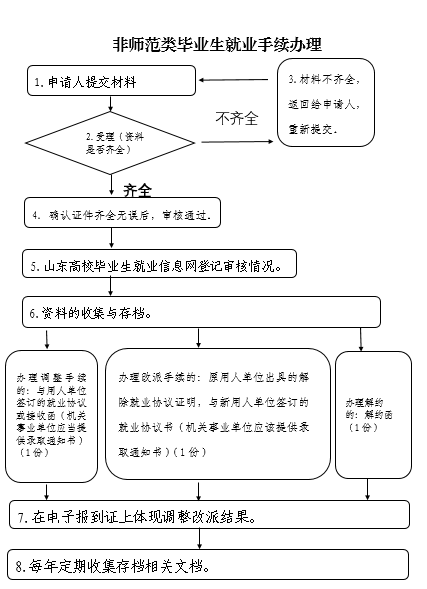 